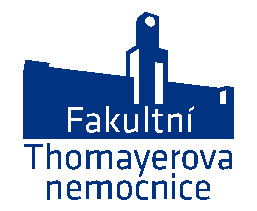 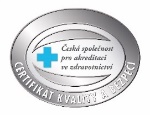        FAKULTNÍ THOMAYEROVA NEMOCNICEVídeňská 800, 140 59 PRAHA 4 – KRČOBJEDNÁVKA  č. 00300/033/2023               Adresát:             _________________________________________                                      Datum vystavení: 3.4.2023_________________________________________                            Dodací lhůta: 4 týdny_________________________________________ Dopravní dispozice: _________________________________________            Vyřizuje/telefon: ______________________________________________________________________            Bankovní spojení:  ______________________________________________________________________            Objednáváme dodávku černých triček s logem FTN:Triko černé pánské vel. L						80 ksTriko černé pánské vel. XL						140 ksTriko černé pánské vel. XXL						80 ksTriko černé pánské vel. 5XL						4 ksTriko černé pánské vel. 6XL						4 ksCelkem 308 ksKontaktní osoba(y)/telefon:ZKO  371 97 000				    IČ 00064190     	     DIČ CZ00064190	Cena a další údaje:Maximální cena 66.528,- Kč bez DPH______________________________________________________________________            Středisko: 00300______________________________________________________________________            Na faktuře uvádějte vždy číslo objednávky a splatnost faktur 15 dní. Fakturu vystaví dodavatel do 7 pracovních dní a zašle ve dvojím vyhotovení na adresu odběratele.______________________________________________________________________            Schválil:	